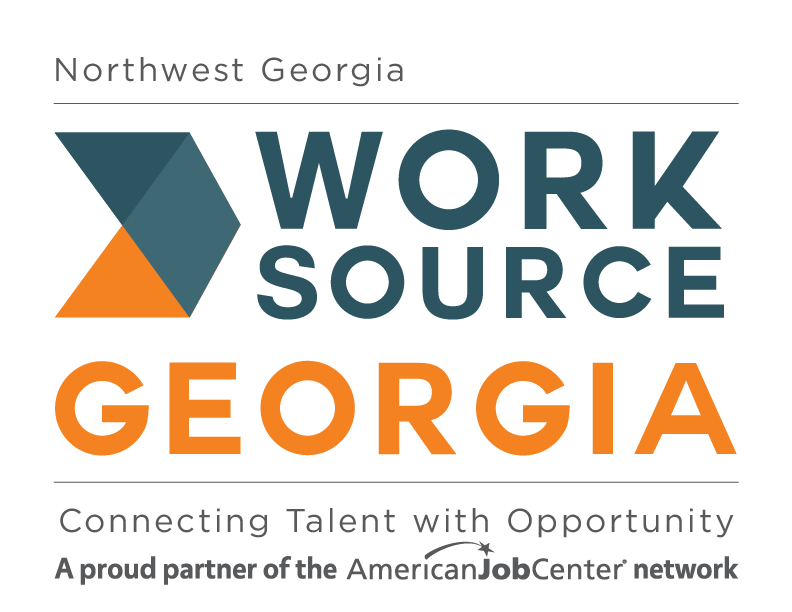 Youth ResourcesNorthwest Georgia Counties 2020-21Bartow, Catoosa, Chattooga, Dade, Fannin, Floyd, Gilmer, Gordon, Haralson, Murray, Paulding, Pickens, Polk, Walker, and Whitfield CountiesEqual Opportunity Employer/ProgramAuxiliary Aids and services Available Upon Request to Individuals With DisabilitiesTTY/TDD 1-800-255-0056Index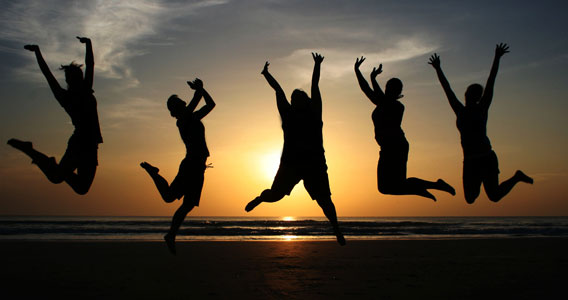 BBartow Community Services Office- Department of Juvenile Justice, 10Bartow County College and Career Academy, 10Bartow County Division of Family and Children Services, 10Bartow County Peer Support and Respite Center, 10Bartow County Health Department, 11Bartow County Public Library System, 11Bartow County School System, 11Bartow Youth Action Team, 11Big Brothers/Big Sisters of Northwest Georgia Mountains, 34/48/67/71Blue Ridge Career Center- Department of Labor, 29Blue Ridge Psychological Services, LLC, 30Bob Richards Regional Youth Detention Center, 34Boys & Girls Club Bagley Unit, 54Boys & Girls Club of Bartow County, Inc., 12Boys & Girls Club Beaverdale Extension, 71Boys & Girls Club Calhoun Unit & Teen Center, 48Boys & Girls Club Carl Rollins Unit & Dalton Teen Center, 71Boys & Girls Club Chatsworth Unit, 54Boys & Girls Club Chattooga County Unit, 23Boy Scouts of America: Northwest Georgia Council, 23/34/71Bremen City School System, 53CCalhoun City School System, 49Career Center Goodwill of North Georgia, 13Cartersville Career Center-Georgia Department of Labor, 13Cartersville City School System, 13Cartersville Counseling Services, Inc., 13Cartersville Parks and Recreation Department, 14Catoosa Community Services Office-Department of Juvenile Justice, 21Catoosa County Department of Family and Children Services, 21Catoosa County Health Department, 21Catoosa County School System, 21Catoosa Online Academy, 22Catoosa Performance Learning Center, 22Cedartown Boys & Girls Club, 63Cedartown Career Center-Department of Labor, 64Chattooga Community Services Office-Department of Juvenile Justice, 24Chattooga County Chamber of Commerce, 24Chattooga County Department of Family and Children Services, 24Chattooga County Family Connection, 25Chattooga County Health Department, 25Chattooga County School System-WIOA, 25Chickamauga City School System, 67Crossroads Academy, 71DDade Community Services Office-Department of Juvenile Justice, 28Dade County Department of Family and Children Services, 28Dade County Health Department, 28Dade County School System, 29Dalton Career Center-Department of Labor, 72Dalton City School System, 72Douglas Street United Methodist Church, 14EEddie Lee Wilkins (ELW) Youth Association, Inc., 14Elbert Shaw Regional Youth Detention Center, 72Exodus Counseling, LLC (Christian Counseling Therapy), 14FFamily Counseling and Recovery, Inc., 15Fannin County Chamber of Commerce, 30Fannin County Department of Family and Children Services, 30Fannin County Family Connections, Inc., 30Fannin County School System-WIOA, 31FLAG Adult Education, 31Flowering Branch Children’s Shelter, 15Floyd Community Services Office-Department of Juvenile Justice, 34Floyd County College and Career Academy, 35Floyd County Department of Family and Children Services, 35Floyd County Education Center-Performance Learning Center, 35Floyd County School System, 35Floyd Teen Plus Center, 36GGeorgia Career Information Center, 25Georgia Cumberland Academy, 49Georgia Highlands College, 36Georgia Hope, 15/26/31/36/44/60Georgia Northwestern Technical College, 22/37/49/64/67/72Gilmer Christian Learning Center, 44Gilmer Community Services Office-Department of Juvenile Justice, 44Gilmer County Chamber of Commerce, 44Gilmer County Department of Family and Children Services, 45Gilmer County Family Connection, 45Gilmer County School System-WIOA, 45Girl Scouts of Greater Atlanta, Inc., 15/26/32/38/46/50/57/60/68/73Goodwill of North Georgia, 16Gordon Community Services Office-Department of Juvenile Justice, 50Gordon County College and Career Academy, 50Gordon County Department of Family and Children Services, 51Gordon County Health Department, 51Gordon County School System, 51HHaralson Community Services Office-Department of Juvenile Justice, 53Haralson County Department of Family and Children Services, 53Haralson County Health Department, 53Haralson County School System, 54Highland Rivers Center, 16/38/57/60/64/73JJunior Achievement of Georgia, 73KKennesaw State University, 16LLaFayette Career Center-Department of Labor, 68Living Way Community Center/Christian Academy/Foursquare Church, 16MMountain Education Center (MEC), 32Mountain Education Charter High School, 46/60Mountain Innovation Program, 46Murphy-Harpst Children’s Centers, Inc., 38/65Murray Community Services Office-Department of Juvenile Justice, 55Murray County Department of Family and Children Services, 55Murray County School System, 55NNAMI Bartow Skills for Living, 17Newbridge Northwest Psychology Associates, 17New Hope Education Center, 57North Broad Youth Center, 39North Georgia Health District, 32/47/56/61/74North Georgia Mountain Crisis Network, Inc., 47North Georgia Technical College-Fannin County Location, 32Northwest Georgia College and Career Academy, 74Northwest Georgia Educational Program, 17/22/26/29/39/51/54/58/65/69Northwest Georgia Regional Commission, 39/74OOmbudsman Educational Services, 52PPaulding Community Services Office-Department of Juvenile Justice, 58Paulding County Boys and Girls Club, 58Paulding County Department of Family and Children Services, 59Paulding County School System, 59Paxen Learning Center, 17Pickens Community Services Office-Department of Juvenile Justice, 61Pickens County Boys & Girls Club Teen Center, 61Pickens County Department of Family and Children Services, 61Pickens County Family Connections, Inc., 62Pickens County School System, 62Pleasant Valley Innovative School, 56Polk Community Services Office-Department of Juvenile Justice, 65Polk County College and Career Academy, 66Polk County Department of Family and Children Services, 66Polk County School System, 66ProActive Management Consulting, 27/40Psychology and Counseling Center, 18RRainbows Grief Program, 18Rome Career Center-Department of Labor, 40Rome City School System-WIOA, 40Rome-Floyd Communities in Schools, 40Rome-Floyd County Commission on Children and Youth, 41SSheltered Cove Counseling Center, 59Solutions Therapeutic Services, 18South Rome Boys & Girls Club and Teen Center, 41Supporting Kids on the Road to Excellence (SKORE), 19TTeen Pregnancy Prevention Task Force, 19Three Rivers Club (Boys and Girls Club), 47Trion City School System, 27UUnited Methodist Children’s Home, 19/22/27/33/47/52/56/62/69/75University of Georgia Extension, 20/23/27/29/33/41/48/52/54/56/59/63/67/69/75WWalker Community Services Office-Department of Juvenile Justice, 70Walker County Department of Family and Children Services, 70Walker County Health Department, 70Walker County School System, 70West Rome Boys & Girls Club, 42Whitfield Community Services Office-Department of Juvenile Justice, 75Whitfield County Department of Family and Children Services, 76Whitfield County School System, 76Willowbrooke at Tanner, 20WIOA Endless Opportunities, 76Woodright Industries, 21www.GetMyFuture.org, 77YYoungLife, 42/63YMCA (Young Men’s Christian Association)- Rome Location, 43Youth for Christ, 43Youth Leadership Pickens Program-Pickens County Chamber of Commerce, 63#100 Black Men of Rome, 43BartowBartow Community Services Office- Department of Juvenile JusticePhone: (770) 387-3745Website: www.djj.state.ga.us Holds youthful offenders, up to age 21, accountable for their actions through probation supervision and secure detentionjProvides youth with medical and psychological treatment, as well as specialized programs designed to equip them with the social, intellectual, and emotional tools they will need as adultsOffers youth in custody the opportunity to earn a high school diploma from a system accredited by both the Southern Association of Colleges and Schools (SACS) and the Correctional Education Association (CEA).Bartow County College and Career AcademyDr. Paul Sabin: CEO, PrincipalEmail: paul.sabin@bartow.k12.ga.usPhone: (770) 606-5182Website: www.bartow.k12.ga.us Offers dual enrollment for rising sophomores and juniors in Bartow County SchoolsPrograms offered: Engineering, Health Care, Public Safety, Metals, Video Broadcasting, and MarketingStudents participating in these programs will have opportunities to participate in internships, job shadowing, and learning specific job skills related to both student interest and aptitudeBartow County Division of Family and Children ServicesKimberly Jones-DirectorDirect Phone: (770) 387-3900Website: www.dfcs.dhs.georgia.gov Offers multiple services to children, teens, and familiesYouth services: Afterschool Care Program- Provides opportunities for youth to establish positive relationships with peers and caring adults during traditional non-school day hoursTeenWork- Provides youth in foster care, ages 16-21, with career preparatory training, meaningful workplace skills, and internship opportunitiesBartow County Peer Support and Respite CenterJames GuffeyEmail: wellnesscenter@gmhcn.org Phone: (770) 276-2019Website: www.GMHCN.org Alternative to traditional mental health day programs and psychiatric hospitalizationParticipant must be at least 18 years old and self-identify as a person who is a consumer of mental health servicesBartow County Health DepartmentCyndi Carter, MSN/ED, BN, RN: County Nurse  ManagerPhone: (770) 382-1920Website: www.nwgapublichealth.org  Health checks and vaccinations are available to children and adolescents birth to age 21Bartow County Public Library SystemCarmen SimsEmail: carmen@bartowlibrary.orgPhone: (770) 382-4203Website: www.bartowlibraryonline.org Programs offered:Teen Summer Reading Program- read books from a reading log and win prizes based on how many hours were spent reading books from the reading logTutor and study spaceBartow County School SystemPhone: (770) 606-5800Website: www.bartow.k12.ga.us Call or visit the website to find more information about schools and programs offeredBartow Youth Action TeamChrista GilmoreEmail: christa.gilmore@dph.ga.govPhone: (706) 802-5828Website: https://youthactionteam.weebly.com Mobilizing and equipping the Bartow community with information and strategizes needed to promote positive youth development and involvement, improve community conditions, and address issues associated with the communityGoals include:Promoting leadership training opportunities for youth in Bartow CountyPromoting team building among all high schools in Bartow CountyPromoting events that provide free activities for youth, including outdoor fun, teen town hall meetings, and entertainmentPromoting a stronger desire in youth for personal growth, knowledge, and successBoys & Girls Club of Bartow County, Inc.Cartersville Phone: (770) 382-2552Adairsville Phone: (770) 773-7333Website: www.bcbgclubs.org Education and Career Programs:Diplomas to Degrees (d2D)- New college readiness program; helps club members work toward high school graduation and prepare for post-secondary education and career successSummer Brain Gain: READ!- 12 week summer reading program to improve the reading skills of youth with a new book each weekCareerLaunch- Prepares teens for the world of careers and work; helps teens 13-18 explore possible vocations, make sound educational decisions, and find success in the world of workCharacter and Leadership Programs:Keystone-Youth, age 14-18, participate in activities in and out of the club in three focus areas: academic success, career preparation, and community serviceThe Arts Programs:Clay Tech: A Club Tech Curricula-Introduction to animation for members 13-18 promoting the importance of teamwork and provides an educational, engaging, and fun experienceDramaMatters Afterschool- Drama education program for members 6-18 to engage in hands-on activities; builds self-confidence, sparks creativity, and boosts academic achievementNational Fine Arts Exhibit Program- Year-round program encourages artistic expression among members 6-18 through drawing, painting, printmaking, collage, mixed media, and sculpture displayed at local and regional exhibitsSports, Fitness, and Recreation:Triple Play: A Game Plan for Mind, Body, and Soul- A comprehensive health and wellness program striving to improve the overall health of club members 6-18 by increasing their daily activity, teaching them good nutrition, and helping them develop healthy relationshipsCareer Center Goodwill of North GeorgiaRichard Lee or Beatrize Gonzalez-Lead Career CoachEmail: rlee@ging.org    bgonzalez@ging.orgPhone: (770) 276-7036Website: www.goodwillng.org Offers:Job Postings- Goodwill posts weekly listings of job openings to help connect job seekers with employment opportunitiesComputers- Free use of computers with internet access and resume writing software for job seekersResource Library- Offers materials to help job seekers prepare for and secure employmentOther Resources- Interview tips, coaching, and other resources designed to help you stand out in front of potential employersCartersville Career Center-Georgia Department of LaborSharon Holliday: ManagerPhone: (770) 387-3760Website: www.dol.georgia.gov/location/cartersville  Areas Served:BartowPauldingPamphlets, books, videos, computers, and printers available to help people with job searchingSummer employment opportunities and other employment opportunities available throughout the school yearCartersville City School SystemPhone: (770) 382-5880Website: www.cartersville.k12.ga.us Social Services: Paula Womack (pwomack@cartersville.k12.ga.us)   Maria Davis (mdavis@cartersville.k12.ga.us)Paula Womack Phone: (770) 387-4722 Maria Davis Phone: (770) 387-4723Call or visit the website to find more information about schools and programs offeredCartersville Counseling Service, Inc.Dr. Frank D. WeathersbyPhone: (770) 382-9655Individual, couples, teens, or family counseling. Call for additional information.Cartersville Parks and Recreation DepartmentTom Gilliam: DirectorPhone: (770) 387-5626Website: www.cityofcartersville.org/22/Parks-Recreation Baseball- Cartersville Little League Association: Age 8-18Gymnastics-Cartersville Gymnastics: (770) 387-5629Tumbling Class Program- Age 5- High School AgeSoccer- Spring Season: Age 3-18 Chattahoochee Technical CollegeMain Phone: (770) 528-4545Website: www.chattahoocheetech.edu Services include:GED PrepEllijay Learning Center: (706) 276-1185Libby Branch: Kimberly LeDesma- kimberlyledesma@chattahoocheetech.eduAppalachian Campus (Jasper): (706) 253- 4527Amy Denney: (adulted-ged@chattahoocheetech.edu) Cartersville (Summer Hill Complex): (770) 387-4038bwilliams@chattahoocheetech.edu ESL Classes-GED CampusTutoring and study skills training instructionAppalachian Campus (Jasper)Douglas Street United Methodist ChurchRev. Angela RiversEmail: aspkids@yahoo.comPhone: (770) 382-2778Website: www.thechurchondouglas.org Hands of Christ After School Program: Enables Cartersville area students to develop to their fullest potential and to become successful contributing members of their community by providing creative opportunities for academic support, community service, cultural enrichment, and character development in a safe environmentEddie Lee Wilkins (ELW) Youth Association, Inc.Eddie or Dawn WilkinsEmail: info@elwyouth.orgPhone: (404) 725-3376Website: www.elwyouth.org Provides a multitude of sports, educational, and social intervention programs for over 1,000 youth in the Cartersville City/Bartow County communityFlowering Branch Children’s ShelterShane Priest: DirectorPhone: (770) 382-6180Website: www.advochild.org Serves as safe housing for up to thirteen children, ages 10-18, who are placed at the shelter through DFCS or as runaway homeless youthGeorgia HopePhone: (706) 279-0405Website: www.gahope.org Services include:Core Services- Mental Health Assessment; Substance Abuse Assessment; Individual, Group, and Family Counseling; Case Management; Skill Building; Resource LinkageSocial Services (DFCS Only)- Comprehensive Child and Family Assessment; Home Evaluations; Case Management; Early Intervention; Substance Abuse Assessments; Transportation; Supervised VisitsSpecial Programs- School-Based Mental Health Program; School-Based Groups; DJJ Per Diem Program; Strengthening Families ProgramGirl Scouts of Greater Atlanta, Inc. Phone: In-State (800) 771-1139   Out-of-State (770) 702-9100Website: www.gsgatl.org Contact: Amy Gallman- Membership Specialist for Bartow CountyGirls in grades Kindergarten to 12 grade can join Girl ScoutsThe mission is to build girls of courage, confidence, and character who make the world a better placePrograms include:Earning BadgesLearning about STEMVirtual Girl ScoutsFinancial LiteracyHealthy livingReceiving High AwardsGoodwill of North GeorgiaPhone: (770) 276-7036Website: www.goodwillng.org On the job training opportunitiesHighland Rivers CenterBartow Outpatient and Health Access Phone : (770) 387-3538Website: www.highlandrivershealth.com Services include:Addictive Diseases Outpatient ServicesCommunity Supports-Children and AdolescentsKennesaw State UniversityLaJuan Simpson-WilkeyPhone: (470) 578-3383Website: www.kennesaw.edu Internships and Job ShadowingLiving Way Community Center/Christian Academy/Foursquare ChurchShirley ClayEmail: sclay@lwfsc.org     info@livingwaynetwork.org Phone: (770) 877-3600Website: www.livingwaynetwork.org/education/christian-academy/ The Christian Academy is a Christ-centered non-traditional learning center where students accomplish daily learning goals at home every Monday, Wednesday, and Friday while receiving focused instruction, learning groups, testing, and supplemental classes (music, art, and PE) on Tuesdays and ThursdayNAMI Bartow Skills for LivingDr. Bob PostonPhone: (678) 986-1702Website: www.namiga.org Services include:Anger Management ClassesMental Illness AssessmentsSkills for Living CourseSmall Group CounselingParenting ClassesVeterans Services including help in obtaining disability benefitsNewbridge Northwest Psychology AssociatesDr. MarburyEmail: nbpsych01@bellsouth.net Phone: (770) 386-6222Services:ADHDAdolescent IssuesDepression and AnxietyTrauma SurvivorsPsychological EvaluationsGroup Psychological TherapyNorthwest Georgia Educational ProgramPhone: (706) 291-2625   or   (800) 682-4048Website: www.nwgaresa.com/gnets Provides services for children, age birth to 21, identified with severe emotional/behavioral disorders and autismServes 17 school systems throughout Northwest Georgia; 41 classes are located within this area, 36 of which are in regular school settings and 5 are in alternative settingsServices include:Educational/Psychological EvaluationsTherapeutic Classes (Preschool, Elementary, Middle, and High Schools)Individual Education PlanBehavioral InterventionSocial Skills TrainingPaxen Learning CenterCourtney Rouse: Program Manager (crouse@paxen.com)Phone: (470) 274-5231Website: www.paxen.comPrograms available:Academic Skills: GED Preparation TrainingLife Skills-About Face!: Provides in-school students ages 13-17 with key academic and life skills instruction that propels them to grade-level gains and healthy, responsible choices. Learners develop skills in areas of critical thinking, computer literacy, and personal responsibility.Workforce Development-Forward March: Prepares young people- high school dropouts and unemployed graduates- to enter the workforce. Provides young adults (ages 16-24+) with key work-readiness instruction in critical areas such as computer literacy and critical thinking, enabling learners to acquire and develop skills vital to strong candidacies and lasting success in the workplace.Psychology and Counseling CenterDr. William MoonPhone: (770) 386-8996Website: www.psychologistsofcartersville.com Services offered:Individual, couples, family, and group therapyChild and adolescent therapyPsychological evaluationPsych-Educational trainingNeuropsychological evaluationRainbows Grief ProgramGail WilkinsEmail:Gail@AdvoChild.orgPhone: (678) 986-1931Website: www.advochild.org Helps children who are grieving the loss of a parent or guardian due to death, divorce, deployment, or traumaOffered in 18 Bartow County and Cartersville schoolsSolutions Therapeutic ServicesScott McArdleEmail: elizabethstewert4@hotmail.comPhone: (770) 383-8909Website: www.solutionstherapeuticservices.com Services include:DepressionAnxietyAngerRelationship IssuesSubstance Abuse/AddictionsSpecial NeedsSupporting Kids on the Road to Excellence (SKORE)Scott SherwinEmail: scott.sherwin@dhs.ga.govPhone: (404) 556-1603Website: www.skorebartow.com Education Services:Georgia Virtual School Program: providing schools and students, 12-17, with options and opportunities to supplement public, private, and home school course offeringsGED Prep and GED Test through Chattahoochee TechGED Prep Classes: CartersvilleGED Prep Classes: Adairsville (770) 877-1550 (Leave a message and someone will call back to make an appointment)Teen Pregnancy Prevention Task ForceScott Sherwin or Christa LaytonEmail: sasherwin@dhr.state.ga.us   cllayton@dhr.state.ga.usPhone: (706) 802-5828Adult-teen partnerships addressing teen issues and concernsFree teen resource materialsFree workshops for teens and parents on healthy relationships, dating, sex education, and STD’sUniversity of Georgia ExtensionPaul Pugliese: County Extension CoordinatorAllison Perkins: 4-H AgentEmail: uge1015@uga.eduPhone: (770) 387-5142Website: www.ugaextension.org/county-offices/bartow Extending lifelong learning from the University of Georgia to the everyday lives of Georgians through current, researched-based education in agriculture, the environment, communities, youth, and families4-H Youth Development Program:Youth and adults learning, growing, and working together to experience and accomplish the extraordinaryWillowbrooke at TannerPhone: (770) 812-3610Services include treatment for:DepressionBipolar DisorderPost-Traumatic Stress Disorder (PTSD)Anxiety DisordersAttention Deficit Hyperactivity Disorder (ADHD)SchizophreniaImpulse Control DisordersSubstance Abuse or AddictionsDual Diagnosis (Behavioral and Substance Abuse Problems)Psychosomatic DisordersMemory LossChronic Pain SyndromeWoodright IndustriesSonja JohnsonEmail: sjohnson@woodrightind.com Phone: (770) 387-3730On the job training opportunities, supported employment, sheltered workshop, early interventionCatoosaCatoosa Community Services Office-Department of Juvenile JusticePhone: (706) 935-4637Website: www.djj.state.ga.us Holds youthful offenders, up to age 21, accountable for their actions through probation supervision and secure detentionProvides youth with medical and psychological treatment, as well as specialized programs designed to equip them with the social, intellectual, and emotional tools they will need as adultsOffers youth in custody the opportunity to earn a high school diploma from a system accredited by both the Southern Association of Colleges and Schools (SACS) and the Correctional Education Association (CEA).Catoosa County Department of Family and Children ServicesAndy Johnson: County DirectorDirect Phone: (706) 866-3546Website: www.dfcs.dhs.georgia.gov Offers multiple services to children, teens, and familiesYouth services: Afterschool Care Program- Provides opportunities for youth to establish positive relationships with peers and caring adults during traditional non-school day hoursTeenWork- Provides youth in foster care, ages 16-21, with career preparatory training, meaningful workplace skills, and internship opportunitiesCatoosa County Health DepartmentTara Benafel: RN, Nurse ManagerPhone: (706) 406-2000Website: www.nwgapublichealth.org  Health checks and vaccinations are available to children and adolescents birth to age 21Catoosa County School SystemPhone: (706) 965-2297Website: www.catoosa.k12.ga.us Call or visit the website to find more information about schools and programs offeredCatoosa Online AcademyDr. Trish Schimpf: Program DirectorPhone: (706) 965-2297 or contact school’s guidance counselorWebsite: www.catoosa.k12.ga.us Provides students with an array of choices in their educational journeyProvides an alternative environment to students who cannot, or choose not, to attend the traditional high school but still want to earn a Georgia high school diplomaCatoosa Performance Learning CenterPhone: (706) 861-2772Website: www.catoosa.k12.ga.us To help students behind in credits or at risk of not graduatingGeorgia Northwestern Technical CollegePhone: (866) 983-4682Website: www.gntc.edu Provides accessible, high quality technical education and workforce development opportunities that lead to careers in technology, business, health, and public servicesEducation programs lead to certificates, diplomas, and associate degreesEducational programs focus on the development of technical competence and critical thinking skills as well as social, personal, and intellectual valuesNorthwest Georgia Educational ProgramPhone: (706) 291-2625 or (800) 682-4048Website: www.nwgaresa.com/gnets Provides services for children, age birth to 21, identified with severe emotional/behavioral disorders and autismServices include:Educational/Psychological EvaluationsTherapeutic Classes (Preschool, Elementary, Middle, and High Schools)Individual Education PlanBehavioral InterventionSocial Skills TrainingUnited Methodist Children’s HomeSuzette Roberts-Director of Foster CareEmail: sroberts@umchildrenshome.orgPhone: (404)327-5820Website: www.umchildrenshome.org Foster Care ProgramTrain and support foster parents on an ongoing basis so they can successfully provide careAssess, plan, and coordinate services for childrenAdvocate for the child within the court, educational, and DFCS systemsCollaborate and create partnerships within the community for the benefit of the child and birth familySupervise birth parent-child visitationMaintain a 24-hour intake and support lineUniversity of Georgia ExtensionEmail: uge1047@uga.eduPhone: (706) 935-4211Website: www.ugaextension.org/county-offices/catoosa Extending lifelong learning from the University of Georgia to the everyday lives of Georgians through current, researched-based education in agriculture, the environment, communities, youth, and families4-H Youth Development Program:Youth and adults learning, growing, and working together to experience and accomplish the extraordinaryChattoogaBoy Scouts of America: Northwest Georgia CouncilPhone: (706)235-5545Website: www.nwgabsa.org Helps youth, age 11-18, develop academic skills, self-confidence, ethics, leadership skills, and citizenship skills that influence their adult livesAvailable programs are designed to build character, train in responsibilities of citizenship, and develop fitness and self-relianceBoys & Girls Club Chattooga County UnitEmail: dstowe@bgcg.orgPhone: (706) 859-1080Website: www.bgcgmw.org Programs include:Diplomas to Degrees (d2D)- New college readiness program; helps club members work toward high school graduation and prepare for post-secondary education and career successCareerLaunch- Prepares teens for the world of careers and work; helps teens 13-18 explore possible vocations, make sound educational decisions, and find success in the world of workKeystone-Youth, age 14-18, participate in activities in and out of the club in three focus areas: academic success, career preparation, and community serviceTriple Play: A Game Plan for Mind, Body, and Soul- A comprehensive health and wellness program striving to improve the overall health of club members 6-18 by increasing their daily activity, teaching them good nutrition, and helping them develop healthy relationshipsChattooga Community Services Office-Department of Juvenile JusticePhone: (706) 857-0803Website: www.djj.state.ga.us Internships and Job Shadowing OpportunitiesLeadership Development OpportunitiesHolds youthful offenders, up to age 21, accountable for their actions through probation supervision and secure detentionProvides youth with medical and psychological treatment, as well as specialized programs designed to equip them with the social, intellectual, and emotional tools they will need as adultsOffers youth in custody the opportunity to earn a high school diploma from a system accredited by both the Southern Association of Colleges and Schools (SACS) and the Correctional Education Association (CEA).Chattooga County Chamber of CommercePhone: (706) 857-4033Website: www.chattoogacounty.orgCall or visit the website to find out more information about the Chattooga County Chamber of CommerceChattooga County Department of Family and Children ServicesKim Ballard Humphrey: County DirectorDirect Phone: (706) 857-0817Website: www.dfcs.dhs.georgia.gov Offers multiple services to children, teens, and familiesYouth services: Afterschool Care Program- Provides opportunities for youth to establish positive relationships with peers and caring adults during traditional non-school day hoursTeenWork- Provides youth in foster care, ages 16-21, with career preparatory training, meaningful workplace skills, and internship opportunitiesChattooga County Family ConnectionMaisha Ludy: Coordinator (chattoogafamcon@windstream.net)Phone: (706) 857-7917Kenyon Tribble: ChairWebsite: www.chattooga.gafcp.orgImproving the well-being and health conditions of families through a collaborative system of physical, mental, emotional, and spiritual supportsGoals are focused on improving child and family well-being in these areas:Healthy childrenSchool readinessSchool successSelf-sufficient familiesStrong communitiesChattooga County Health DepartmentJudy Wesson: RN, County Nurse ManagerPhone: (706) 857-3471Website: www.nwgapublichealth.org  Health checks and vaccinations are available to children and adolescents birth to age 21Chattooga County School System-WIOAPhone: (706) 857-3447Contact: Cindy Martin (cmartin@chattooga.k12.ga.us)Office Phone: (706) 857-2402   Cell: (706) 331-4594Website: www.chattooga.schoolfusion.us Crossroads Program for tutoring, study skills, and dropout preventionGED Program: Alternative secondary school services and financial literacy educationCall or visit the website to find more information about schools and programs offeredGeorgia Career Information CenterMarkita J. Grant: DirectorEmail:grant@gsu.eduPhone: (404) 413-1730Website: www.gcic.peachnet.edu A research and outreach center located at Georgia State University partnering with various public, private, state, and national agencies to provide career management information and services for students, counselors, career advisors, administrators, and industry professionalsGeorgia HopePhone: (706) 279-0405Website: www.gahope.org Services include:Core Services- Mental Health Assessment; Substance Abuse Assessment Individual, Group, and Family Counseling; Case Management; Skill Building; Resource LinkageSocial Services (DFCS Only)- Comprehensive Child and Family Assessment; Home Evaluations; Case Management; Early Intervention; Substance Abuse Assessments; Transportation; Supervised VisitsSpecial Programs- School-Based Mental Health Program; School-Based Groups; DJJ Per Diem Program; Strengthening Families ProgramGirl Scouts of Greater Atlanta, Inc.Phone: In-State (800) 771-1139   Out-of-State (770) 702-9100Website: www.gsgatl.org Girls in grades Kindergarten to 12 grade can join Girl ScoutsThe mission is to build girls of courage, confidence, and character who make the world a better placePrograms include:Earning BadgesLearning about STEMVirtual Girl ScoutsFinancial LiteracyHealthy livingReceiving High AwardsNorthwest Georgia Educational ProgramPhone: (706) 291-2625 (800) 682-4048Website: www.nwgaresa.com/gnets Provides services for children, age birth to 21, identified with severe emotional/behavioral disorders and autismServices include:Educational/Psychological EvaluationsTherapeutic Classes (Preschool, Elementary, Middle, and High Schools)Individual Education PlanBehavioral InterventionSocial Skills TrainingProActive Management ConsultingPhone: (706) 232-3070Website: www.proactive-management.com Services include:Comprehensive Child and Family AssessmentsIndividual, Group, and Family Counseling for Children, Adolescents, and AdultsIntensive Family InterventionsCrisis Intervention StabilizationTherapeutic and Educational GroupsTrion City School SystemPhone: (706) 734-2363Website: www.trionschools.org Call or visit the website to find more information about schools and programs offeredUnited Methodist Children’s HomeMike LaChapelleEmail: mlachapelle@umchildrenshome.org   djackson@umchildrenshome.orgPhone: (706) 278-4010Website: www.umchildrenshome.org Foster Care ProgramTrain and support foster parents on an ongoing basis so they can successfully provide careAssess, plan, and coordinate services for childrenAdvocate for the child within the court, educational, and DFCS systemsCollaborate and create partnerships within the community for the benefit of the child and birth familySupervise birth parent-child visitationMaintain a 24-hour intake and support lineUniversity of Georgia ExtensionEmail: uge1055@uga.eduPhone: (706) 857-0744Website: www.ugaextension.org/county-offices/chattooga Extending lifelong learning from the University of Georgia to the everyday lives of Georgians through current, researched-based education in agriculture, the environment, communities, youth, and families4-H Youth Development Program:Youth and adults learning, growing, and working together to experience and accomplish the extraordinaryDadeDade Community Services Office-Department of Juvenile JusticePhone: (706) 657-6056Website: www.djj.state.ga.us Holds youthful offenders, up to age 21, accountable for their actions through probation supervision and secure detentionProvides youth with medical and psychological treatment, as well as specialized programs designed to equip them with the social, intellectual, and emotional tools they will need as adultsOffers youth in custody the opportunity to earn a high school diploma from a system accredited by both the Southern Association of Colleges and Schools (SACS) and the Correctional Education Association (CEA).Dade County Department of Family and Children ServicesKathy Johnson: County DirectorDirect Phone: (706) 657-7511Website: www.dfcs.dhs.georgia.gov Offers multiple services to children, teens, and familiesYouth services: Afterschool Care Program- Provides opportunities for youth to establish positive relationships with peers and caring adults during traditional non-school day hoursTeenWork- Provides youth in foster care, ages 16-21, with career preparatory training, meaningful workplace skills, and internship opportunitiesDade County Health DepartmentTammy Franklin: RN, Nurse ManagerPhone: (706) 657-4213Website: www.nwgapublichealth.org  Health checks and vaccinations are available to children and adolescents birth to age 21Dade County School SystemPhone: (706) 657-4361  or  (706) 657-4359  or  (706) 657-3548Website: www.dadecountyschools.org Call or visit the website to find more information about schools and programs offeredNorthwest Georgia Educational ProgramPhone: (706) 291-2625 (800) 682-4048Website: www.nwgaresa.com/gnets Provides services for children, age birth to 21, identified with severe emotional/behavioral disorders and autismServices include:Educational/ Psychological EvaluationsTherapeutic Classes (Preschool, Elementary, Middle, and High Schools)Individual Education PlanBehavioral InterventionSocial Skills TrainingUniversity of Georgia ExtensionEmail: uge1083@uga.eduPhone: (706) 657-4116Website: www.ugaextension.org/county-offices/dade Extending lifelong learning from the University of Georgia to the everyday lives of Georgians through current, researched-based education in agriculture, the environment, communities, youth, and families4-H Youth Development Program:Youth and adults learning, growing, and working together to experience and accomplish the extraordinaryFanninBlue Ridge Career Center- Department of LaborSharon Spurling: ManagerPhone: (706) 632-2033Website: www.dol.georgia.gov/location/blue-ridge Areas Served:FanninGilmerPickensBlue Ridge Psychological Services, LLCPhone: (706) 455-2490Website: www.blueridgepsychological.com Services include:Individual, family, and couples therapyPsychiatric careComprehensive child and adult psychological assessmentsADHD assessmentsCompetency assessmentsCommunity education and presentationsPsychological consultationsFannin County Chamber of CommerceJan HackettPhone: (706) 632-5680Website: www.blueridgemountains.com Leadership development opportunities, including community service and peer-centered activities encouraging responsibility and other positive and civic behaviorsFannin County Department of Family and Children ServicesKathy Henson: County DirectorDirect Phone: (706) 632-2296Website: www.dfcs.dhs.georgia.gov Offers multiple services to children, teens, and familiesYouth services: Afterschool Care Program- Provides opportunities for youth to establish positive relationships with peers and caring adults during traditional non-school day hoursTeenWork- Provides youth in foster care, ages 16-21, with career preparatory training, meaningful workplace skills, and internship opportunitiesFannin County Family Connections, Inc.Sherry Morris: Executive DirectorEmail: sherrymorris@etcmail.com Phone: (706) 632-6063Website: www.fannin.gafcp.org Provides community collaboration, strategic planning and strategy development, technical assistance and training, data-driven decision making, and research and evaluationGoals are focused on improving child and family well-being in these areas:Healthy childrenChildren ready to start schoolChildren succeeding in schoolStable, self-sufficient familiesStrong communitiesFannin County School System-WIOAPhone: (706)-632-2013Contact: Patricia DuBois (pdubois@fannin.k12.ga.us) and Katheryn Durham (kdurham@fannin.k12.ga.us)Website: www.fannin.k12.ga.us Fannin County High School CTAE ProgramCareer, Technical, and Agricultural Education ProgramEducational pathways include: Agriculture; Architecture, construction, communications, and transportation; Business and computer science; Engineering and technology; Family and consumer sciences; Healthcare science; Work-based learning program; Career, technical student organizations; Certifications; National technical honor societyCall or visit the website to find more information about schools and programs offeredFLAG Adult EducationAmanda CallihanPhone: (706) 946-3524Website: www.blueridgemountains.com Free GED Prep, reading and math improvement, and ESL for adultsGeorgia HopePhone: (706) 279-0405Website: www.gahope.org Services include:Core Services- Mental Health Assessment; Substance Abuse Assessment; Individual, Group, and Family Counseling; Case Management; Skill Building; Resource LinkageSocial Services (DFCS Only)- Comprehensive Child and Family Assessment; Home Evaluations; Case Management; Early Intervention; Substance Abuse Assessments; Transportation; Supervised VisitsSpecial Programs- School-Based Mental Health Program; School-Based Groups; DJJ Per Diem Program; Strengthening Families ProgramGirl Scouts of Greater Atlanta, Inc.Phone: In-State (800) 771-1139   Out-of-State (770) 702-9100Website: www.gsgatl.org Girls in grades Kindergarten to 12 grade can join Girl ScoutsThe mission is to build girls of courage, confidence, and character who make the world a better placePrograms include:Earning BadgesLearning about STEMVirtual Girl ScoutsFinancial LiteracyHealthy livingReceiving High AwardsMountain Education Center (MEC)Dr. Wayne Lovell: SuperintendentPhone: (706) 632-6100Website: www.mymec.org An academic, self-paced, individualized, evening high school that serves students who are seeking a non-traditional school environment and who desire a Georgia high school diplomaA collaborative effort between Elbert, Fannin, Forsyth, Gilmer, Lumpkin, Pickens, Rabun, Towns, Union, and White County School SystemsNorth Georgia Health DistrictPhone: (706) 529-5757Website: www.nghd.org Health checks provided for Medicaid-eligible children birth to age 20North Georgia Technical College-Fannin County LocationDonna EarlPhone: (706) 946-3524Website: www.northgatech.edu Services include:Adult Education and GED: Education classes are taught free of charge for adults 16 and older. This program helps adult learners refresh their reading, writing, and math skills to re-enter the job market after a layoff; preparing for the GED to qualify for a job that requires a high school diploma; learning English as their second language; working towards a personal educational goalGED Prep: To get a GED from NGTC, you: must be 16 or older, cannot be currently enrolled in a high school/home school program, cannot have graduated from an accredited high school, and cannot have received a high school diploma or its equivalent. The test fee is $160 total, or $40 per section (https://northgatech.edu/adult-education/ged-preparation)United Methodist Children’s HomeSuzette Roberts-Director of Foster Care	   Email: sroberts@umchildrenshome.orgPhone: (706) 278-4010Website: www.umchildrenshome.org Foster Care ProgramTrain and support foster parents on an ongoing basis so they can successfully provide careAssess, plan, and coordinate services for childrenAdvocate for the child within the court, educational, and DFCS systemsCollaborate and create partnerships within the community for the benefit of the child and birth familySupervise birth parent-child visitationMaintain a 24-hour intake and support lineUniversity of Georgia ExtensionEmail: uge1111@uga.eduPhone: (706) 632-3061Website: www.ugaextension.org/county-offices/fannin Extending lifelong learning from the University of Georgia to the everyday lives of Georgians through current, researched-based education in agriculture, the environment, communities, youth, and families4-H Youth Development Program:Youth and adults learning, growing, and working together to experience and accomplish the extraordinaryFloydBig Brothers/Big Sisters of Northwest Georgia MountainsPhone: (706) 278-0702Website: www.bbbsngm.org Seeking to change the lives of children, age 6 to 18, facing adversityCarefully matching a child to a caring adult mentor for one-to-one mentoringHelps children succeed in school, helps avoid risky behaviors (fighting, drugs/alcohol), and helps improve their self-confidenceBob Richards Regional Youth Detention CenterMs. Gail Wise: DirectorPhone: (706) 295-6035Website: www.djj.state.ga.us Provides temporary, secure care and supervision to youths who are charged with crimes or who have been found guilty of crimes and are awaiting disposition of their cases by a juvenile courtProvides education, individual guidance and counseling, medical services, recreation, and arts and craftsClothing, meals, and medical and emergency dental care are a part of each center’s basic care programBoy Scouts of America: Northwest Georgia CouncilRome Service Center, BSA Phone: (706) 235-5545Website: www.nwgabsa.org Helps youth, age 11-18, develop academic skills, self-confidence, ethics, leadership skills, and citizenship skills that influence their adult livesAvailable programs are designed to build character, train in responsibilities of citizenship, and develop fitness and self-relianceFloyd Community Services Office-Department of Juvenile JusticePhone: (706) 295-6256Website: www.djj.state.ga.us Offers internships and job shadowingHolds youthful offenders, up to age 21, accountable for their actions through probation supervision and secure detentionProvides youth with medical and psychological treatment, as well as specialized programs designed to equip them with the social, intellectual, and emotional tools they will need as adultsOffers youth in custody the opportunity to earn a high school diploma from a system accredited by both the Southern Association of Colleges and Schools (SACS) and the Correctional Education Association (CEA).Floyd County College and Career AcademyPhone: (706) 236-1860Website: www.floydboe.net Offers dual enrollment for criminal justice, certified nursing assistant, cosmetology, emergency medical responder, and robotics/engineeringOffers pathways for students to help them focus on a specific career path for after graduation. Some pathways offered:CarpentryWeldingGraphics DesignTeaching as a ProfessionNetworkingEntrepreneurshipHuman Resources ManagementNutrition and Food ScienceFloyd County Department of Family and Children ServicesLindsey Howerton: County DirectorDirect Phone: (706) 295-6509Website: www.dfcs.dhs.georgia.gov Offers multiple services to children, teens, and familiesYouth services: Afterschool Care Program- Provides opportunities for youth to establish positive relationships with peers and caring adults during traditional non-school day hoursTeenWork- Provides youth in foster care, ages 16-21, with career preparatory training, meaningful workplace skills, and internship opportunitiesFloyd County Education Center-Performance Learning CenterPhone: (706) 236-1884Website: www.floydeducationcenter.sharpschool.net The Performance Learning Center serves students who, for a variety of reasons, are not successful in the traditional high school settingStudents work at their own pace and may graduate upon completion of graduation requirementsFloyd County School SystemPhone: (706) 234-1031Website: www.floydboe.net After School Tutoring is offered for students at all Floyd County High Schools. Graduation Interventionists to support at risk students are located at all Floyd County High Schools. Credit recovery programs, Saturday School, Summer School, and night school programs are offered at all Floyd County High Schools.Internship opportunities are available for students in the Floyd County School System.GED Program and Transitional AcademiesCall or visit the website to find more information about schools and programs offeredFloyd Teen Plus CenterPhone: (706) 802-5372Clinic and resource center that provides:Annual physical examsSTD/HIV testing and treatmentPregnancy testingCounselingAfter school educational activitiesPeer mentorsCommunity resource libraryAbstinence educationGeorgia Highlands CollegeRome Location Phone: (706) 802-5000Cartersville Location Phone: (678) 872-8000Paulding Location Phone: (678) 946-1100Website: www.highlands.edu Services include:Entrepreneurial Skills Training (Rome Location)2+2 Program with Kennesaw State University (Paulding Location)Internships and Job Shadowing (Cartersville Location)Juliana Breithaup Phone: (678) 872-8000Georgia HopePhone: (706) 279-0405Website: www.gahope.org Services include:Core Services- Mental Health Assessment; Substance Abuse Assessment; Individual, Group, and Family Counseling; Case Management; Skill Building; Resource LinkageSocial Services (DFCS Only)- Comprehensive Child and Family Assessment; Home Evaluations; Case Management; Early Intervention; Substance Abuse Assessments; Transportation; Supervised VisitsSpecial Programs- School-Based Mental Health Program; School-Based Groups; DJJ Per Diem Program; Strengthening Families ProgramGeorgia Northwestern Technical CollegePhone: (706) 291-3350Contact: Vince Stalling (vstalling@gntc.edu) and Tammy Pence (tpence@gntc.edu)Phone: (706) 764-3726Website: www.gntc.edu Provides accessible, high quality technical education and workforce development opportunities that lead to careers in technology, business, health, and public servicesEducation programs lead to certificates, diplomas, and associate degreesEducational programs focus on the development of technical competence and critical thinking skills as well as social, personal, and intellectual valuesOffers include occupational skill training with priority consideration for training programs that lead to recognized post-secondary credentialsWIOA Youth Success Academy- Offers programs including:GED: Ages 16-24; classroom instruction and support by dedicated professionals; full payment of GED testing; college and career counseling; a check for coming to class; leadership and survival skillsITA (Individual Training Account): Ages 18-24-first time college students; helps with college expenses; tuition paid for the student (whatever HOPE doesn’t cover); get paid to go to college; books and supplies purchased for the student; major must be in an approved demand occupation; leadership and survival skillsWork Experience: Ages 18-24; out-of-school youth (with H.S diploma or GED); gain work experience; learn fundamental work ethics; develop communication and teamwork skills; get paid minimum wage by the YSA; work up to 40 hours a week; work in work experience program for four months; may lead to potential employment; leadership and survival skillsShort Term Training: Ages 18-24; tuition costs paid by YSA; get paid to go to college; books and supplies purchased for the student; training program must be approved by the YSA; leadership and survival skillsGirl Scouts of Greater Atlanta, Inc.Phone: In-State (800) 771-1139   Out-of-State (770) 702-9100Website: www.gsgatl.org Girls in grades Kindergarten to 12 grade can join Girl ScoutsThe mission is to build girls of courage, confidence, and character who make the world a better placePrograms include:Earning BadgesLearning about STEMVirtual Girl ScoutsFinancial LiteracyHealthy livingReceiving High AwardsHighland Rivers CenterFloyd Outpatient Phone: (706) 233-9023Website: www.highlandrivershealth.com Services include:Mental Health Outpatient Services-Child and AdolescentCommunity Supports-Child and AdolescentHighland Rivers Health Training CenterRome Crisis Stabilization Unit Phone: (706) 314-0019Mental Health and Substance Abuse Crisis StabilizationMurphy-Harpst Children’s Centers, Inc.Phone: (770) 748-1500Website: www.murphyharpst.org Providing a safe and nurturing environment where severely abused and neglected children, ages 7 to 18, can thrive and heal toward a goal of re-engaging with society and leading productive livesServices and programs include:Assessment ServicesIndividual/Family/Group TherapyTherapeutic RecreationEducational ServicesWork/Career DevelopmentSpiritual DevelopmentResidential ServicesSpecialized Foster Care (SFC)Community ServicesNorth Broad Youth CenterPhone: (706) 622-7648Website: www.northbroadyouthcenter.com A mentoring, training, educational, and cultural center providing a better quality of life for the youth and young adults of RomeThe center will focus on providing technology, training, and mentorship in an effort to promote youth development, leadership skills, etiquette, and community involvementNorthwest Georgia Educational ProgramPhone: (706) 291-2625 (800) 682-4048Website: www.nwgaresa.com/gnets Provides services for children, age birth to 21, identified with severe emotional/behavioral disorders and autismServices include:Educational/ Psychological EvaluationsTherapeutic Classes (Preschool, Elementary, Middle, and High Schools)Individual Education PlanBehavioral InterventionSocial Skills TrainingNorthwest Georgia Regional CommissionPhone: (706) 295-6485Website: www.nwgrc.org Youth Services:Youth Success Academy- Provides opportunities for youth who have dropped out of school or for youth 14 to 21 who need additional education or work related assistance; limited number of scholarships available for youth 19 or older who are recent high school graduates; youth interested in this scholarship should contact the NWGRCIndividual Training Account- Young people ages 19 to 21 may be eligible for the ITA program; ITA is similar to a bank account where a sum of money is set aside to assist in paying for an individual’s training; pays for training in a specific occupation or program of studyGED Program- Youth ages 16 to 21 who have dropped out of high school can obtain their GEDs; during the program, youth will receive other specialized services that will help with further career training and finding employment; offered through Endless Opportunities (located in Whitfield County) and Northwest Technical College (located in Walker County)Youth Apprenticeship- Allows junior and senior high school students to explore the career area of their choice before making college, technical school, and fulltime employment decisions; establishes a “career pathway” to the real world so that students can make connections between classroom study and applying those skills to workProActive Management ConsultingPhone: (706) 232-3070Website: www.proactive-management.com Services include:Comprehensive Child and Family AssessmentsIndividual, Group, and Family Counseling for Children, Adolescents, and AdultsIntensive Family InterventionsCrisis Intervention StabilizationTherapeutic and Educational GroupsRome Career Center-Department of LaborJulie Hayman-Turner: ManagerPhone: (706) 295-6051Website: www.dol.georgia.gov/location/rome Areas Served:FloydGordonRome City School System-WIOAPhone: (706) 236-5050Contact: Dwight Henderson (dhenderson@rcs.rome.ga.us)Phone: (706) 235-9653Website: www.rcs.rome.ga.us Performance Learning Center offers tutoring, study skills training instruction, dropout prevention, and recovery strategiesGED Program and Transitional AcademiesCall or visit the website to find more information about schools and programs offeredRome-Floyd Communities in SchoolsPhone: (706) 802-5740Website: www.cisrome-floyd.org Dedicated to keeping kids in school and helping them succeed in lifeAssessing students’ needs and provide resources to help them succeed in the classroom and in lifeRome-Floyd County Commission on Children and YouthDr. Carol Willis: CoordinatorPhone: (706) 232-0703Website: www.floyd.gafcp.org Brings community partners together to develop, implement, and evaluate plans that address the serious challenges facing Floyd County’s children and familiesSouth Rome Boys & Girls Club and Teen CenterIshmael Woods: Unit Director for the ClubPhone: (706) 234-4565Website: www.bgcnwga.org Eric Turner: Director of Teen Services for the Teen CenterPhone: (706) 234-4863Summer employment opportunities and other employment opportunities available throughout the school yearCore Area Programs:Character and Leadership Development- Empowers youth to support and influence their Club and community, sustain meaningful relationships with others, develop a positive self-image and good character, participate in the democratic process, and respect their own and others culturesEducation and Career Development- Enable youth to become proficient in educational disciplines, set goals, explore careers, prepare for employment, and embrace technology to achieve success in a careerHealth and Life Skills- Develop young people’s capacity to engage in positive behaviors that nurture their own well-being, set personal goals, and live successfully as self-sufficient, healthy adultsThe Arts- Enable youth to develop their creativity and cultural awareness through knowledge and appreciation of the visual arts, crafts, performing arts, and creative writingSports, Fitness, and Recreation- Develop fitness, positive use of leisure time, skills for stress management, appreciation for the environment, and social skillsUniversity of Georgia ExtensionEmail: uge1115@uga.eduPhone: (706) 295-6210Website: www.ugaextension.org/county-offices/floyd Extending lifelong learning from the University of Georgia to the everyday lives of Georgians through current, researched-based education in agriculture, the environment, communities, youth, and families4-H Youth Development Program:Youth and adults learning, growing, and working together to experience and accomplish the extraordinaryWest Rome Boys & Girls ClubYashinda Wright: Unit DirectorPhone: (706) 234-0594Website: www.bgcnwga.org Summer employment opportunities and other employment opportunities throughout the school yearCore Area Programs:Character and Leadership Development- Empowers youth to support and influence their Club and community, sustain meaningful relationships with others, develop a positive self-image and good character, participate in the democratic process, and respect their own and others culturesEducation and Career Development- Enable youth to become proficient in educational disciplines, set goals, explore careers, prepare for employment, and embrace technology to achieve success in a careerHealth and Life Skills- Develop young people’s capacity to engage in positive behaviors that nurture their own well-being, set personal goals, and live successfully as self-sufficient, healthy adultsThe Arts- Enable youth to develop their creativity and cultural awareness through knowledge and appreciation of the visual arts, crafts, performing arts, and creative writingSports, Fitness, and Recreation- Develop fitness, positive use of leisure time, skills for stress management, appreciation for the environment, and social skillsYoungLifeDarlington School:Andrew McCleske Area Director   Phone: (770) 605-5417Rome High School:Tamra Roland: Direct Ministry   Phone: (706) 676-4717Armuchee High School: Lindsey Horton (512)965-3006Model High School: Lexikay Stokes (478)718-5890Website: www.floydcounty.younglife.org Began with a few simple ideas about sharing the truth of God’s love with adolescents. These ideas have become time-tested methods for reaching out to middle school, high school, and college students in friendships and hopeClubs:YoungLife Club: High school studentsYoungLife College: College studentsYMCA (Young Men’s Christian Association)- Rome LocationScott McCreless: DirectorPhone: (706) 232-2468Website: www.ymcarome.org Services include:Recreational programs for members and non-members, ages three to adult, including:Summer camps, swimming and aerobic classes, after school activities, basketball, indoor track, exercise equipment, pool, and racquetballYouth for ChristPhone: (706) 291-6011Website: www.yfc.net Reaching out to young people everywhere, working together with the local church and other like-minded partners to raise up lifelong followers of Jesus who lead by their godliness in lifestyle, devotion to prayer and the Word of God, passion for sharing the love of Christ, and commitment to social involvement100 Black Men of RomeRayford A. Horne: PresidentPhone: (678) 592-9886Website: www.100bmor.orgServices include:Mentoring: addressing the social, emotional, and cultural needs of children ages 8-18; members are trained to become mentors, advocates, and role models for youth within their communities and offer one-on-one and group mentoringLeadership development opportunities and peer-centered activities encouraging responsibility and other positive social and civic behaviorsSummer camp to help youth prepare for and transition to post-secondary education and trainingGilmerGeorgia HopePhone: (706) 279-0405Website: www.gahope.org Services include:Core Services- Mental Health Assessment; Substance Abuse Assessment; Individual, Group, and Family Counseling; Case Management; Skill Building; Resource LinkageSocial Services (DFCS Only)- Comprehensive Child and Family Assessment; Home Evaluations; Case Management; Early Intervention; Substance Abuse Assessments; Transportation; Supervised VisitsSpecial Programs- School-Based Mental Health Program; School-Based Groups; DJJ Per Diem Program; Strengthening Families ProgramGilmer Christian Learning CenterJennifer Colson: DirectorPhone: (706) 635-7100Website: www.gilmerclc.org Teaches Bible courses to middle and high school students for free elective creditReleased Time Education is a form of education in which students from public schools may receive religious education during the school day as long as classes are held off school campus and students receive parental permission to attend classProvides a comfortable yet challenging environment for the teens of Gilmer County to encounter God through Jesus Christ and respond to his purpose for their livesGilmer Community Services Office-Department of Juvenile JusticePhone: (706) 276-2371Website: www.djj.state.ga.us Holds youthful offenders, up to age 21, accountable for their actions through probation supervision and secure detentionProvides youth with medical and psychological treatment, as well as specialized programs designed to equip them with the social, intellectual, and emotional tools they will need as adultsOffers youth in custody the opportunity to earn a high school diploma from a system accredited by both the Southern Association of Colleges and Schools (SACS) and the Correctional Education Association (CEA).Gilmer County Chamber of CommercePaige GreenPhone: (706) 635-7400Website: www.gilmerchamber.com Leadership development opportunities, including community service and peer-centered activities encouraging responsibility and other positive social and civic behaviorsGilmer County Department of Family and Children ServicesJennifer Brogden: DirectorDirect Phone: (706) 272-2834Website: www.dfcs.dhs.georgia.gov Offers multiple services to children, teens, and familiesYouth services: Afterschool Care Program- Provides opportunities for youth to establish positive relationships with peers and caring adults during traditional non-school day hoursTeenWork- Provides youth in foster care, ages 16-21, with career preparatory training, meaningful workplace skills, and internship opportunitiesGilmer County Family ConnectionMerle Howell-Naylor: Executive DirectorPhone: (706) 276-2319Website: www.gilmer.gafcp.org Provides community collaboration, strategic planning and strategy development, technical assistance and training, data-driven decision making, and research and evaluationGoals are focused on improving child and family well-being in these areas:Healthy childrenChildren ready to start schoolChildren succeeding in schoolStable, self-sufficient familiesStrong communitiesGilmer County School System-WIOAPhone: (706) 276-5000Phone: (706) 276-5080Website: www.gilmerschools.com Gilmer High School CTAE ProgramCareer, Technical, and Agricultural Education ProgramEducational pathways include:Agriculture: Food Animal Systems; Forestry/Wildlife Systems; Agricultural Mechanics Systems; Plant and Landscape Systems; Ag Mechanics and Metal FabricationBusiness: Entrepreneurship; Web and Digital DesignConstruction: Carpentry; Electrical; MasonryEducation: Teaching as a ProfessionEngineering and Technology: Engineering; Engineering Drafting and Design; Architectural Drawing and Design; Audio and Video Technology and FilmFamily and Consumer Sciences: Nutrition and Food ScienceTransportation: Automobile Maintenance and Light RepairCall or visit the website to find more information about schools and programs offeredGirl Scouts of Greater Atlanta, Inc.Phone: In-State (800) 771-1139   Out-of-State (770) 702-9100Website: www.gsgatl.org Girls in grades Kindergarten to 12 grade can join Girl ScoutsThe mission is to build girls of courage, confidence, and character who make the world a better placePrograms include:Earning BadgesLearning about STEMVirtual Girl ScoutsFinancial LiteracyHealthy livingReceiving High AwardsMountain Education Charter High SchoolPhone: (706) 229-4444Website: www.mymec.org See Mountain Education Center (MEC) under Fannin County for description of schoolMountain Innovation ProgramJames P. Jones: DirectorPhone: (706) 276-5007Website: www.gilmerschools.com APEX:Provides students standard-based academic curriculum courses that include interactive direct instruction, guided practice, and formative assessments that provide direct feedback to both students and teachers. USA Test Prep:Reviews are used to reinforce classroom instruction and help students prepare for a wide range of testing scenarios including weekly tests, six-week tests, semester tests, end of course tests, and graduation testsNorth Georgia Health DistrictPhone: (706) 529-5757Website: www.nghd.org Health checks provided for Medicaid-eligible children birth to age 20North Georgia Mountain Crisis Network, Inc.Phone: (706) 632-8400Website: www.ngmcn.com Services include:24-Hour Crisis Hotline: (706) 632-8400   or   (800)-33-HAVEN (42836)24-Hour Emergency Shelter: Safe, temporary shelter for survivors of domestic violence and sexual assaultEmotional Support: Individual counseling/support for survivorsSafety Planning: In person or over the phone, staff can assist in developing or updating a survivor’s safety planFollow-up Services: agency will initiate contact, in person or over the phone, to survivors after initial services have been providedThree Rivers Club (Boys and Girls Club)Crystal Bates: DirectorEmail: cbates@bgcng.orgPhone: (706) 276-2582Website: www.bgcng.org/clubs/three-rivers Memberships available to any Gilmer County youth, grades 1-12Programs include:Power Hour Homework Club- offered throughout the school year; staff and volunteers help kids achieve their educational goals; receive help with schoolwork and increase literacy skillsProject Learn- Fun educational learning activities incorporated into all aspects of daily programmingGoals for Graduation- Members learn how to set short and long-term goalsUnited Methodist Children’s HomeSuzette Roberts-Director of Foster CareEmail: sroberts@umchildrenshome.orgPhone: (404) 327-5820Website: www.umchildrenshome.org Foster Care ProgramTrain and support foster parents on an ongoing basis so they can successfully provide careAssess, plan, and coordinate services for childrenAdvocate for the child within the court, educational, and DFCS systemsCollaborate and create partnerships within the community for the benefit of the child and birth familySupervise birth parent-child visitationMaintain a 24-hour intake and support lineUniversity of Georgia ExtensionEmail: uge1123@uga.eduPhone: (706) 635-4426Website: www.ugaextension.org/county-offices/gilmer Extending lifelong learning from the University of Georgia to the everyday lives of Georgians through current, researched-based education in agriculture, the environment, communities, youth, and families4-H Youth Development Program:Youth and adults learning, growing, and working together to experience and accomplish the extraordinaryGordonBig Brothers/Big Sisters of Northwest Georgia MountainsPhone: (706) 278-0702Website: www.bbbsngm.org Seeking to change the lives of children, age 6 to 18, facing adversityCarefully matching a child to a caring adult mentor for one-to-one mentoringHelps children succeed in school, helps avoid risky behaviors (fighting, drugs/alcohol), and helps improve their self-confidenceBoys & Girls Club Calhoun Unit & Teen CenterEmail: scorpiodenmon@bgcgmw.orgPhone: (706) 629-9751Website: www.bgcgmw.org Programs include:Diplomas to Degrees (d2D)- New college readiness program; helps club members work toward high school graduation and prepare for post-secondary education and career successCareerLaunch- Prepares teens for the world of careers and work; helps teens 13-18 explore possible vocations, make sound educational decisions, and find success in the world of workKeystone-Youth, age 14-18, participate in activities in and out of the club in three focus areas: academic success, career preparation, and community serviceTriple Play: A Game Plan for Mind, Body, and Soul- A comprehensive health and wellness program striving to improve the overall health of club members 6-18 by increasing their daily activity, teaching them good nutrition, and helping them develop healthy relationshipsCalhoun City School SystemPhone: (706) 629-2900Website: www.calhounschools.org Tracks, such as medical, agricultural, technical, and child development, are available for students in the city schoolsComprehensive guidance and counseling availableCall or visit the website to find more information about schools and programs offeredGeorgia Cumberland AcademyPhone: (706) 629-4591Website: www.gcasda.org Off-campus jobs are available to help students learn to workGordon Hospital- Students assist in admitting patientsNursing Home Project- Outreach ministry for the elderly of the communityAmerican Imaging- A school uniform store, including sales and school logo embroideringGeorgia Northwestern Technical CollegePhone: (706) 624-1100Website: www.gntc.edu Provides accessible, high quality technical education and workforce development opportunities that lead to careers in technology, business, health, and public servicesEducation programs lead to certificates, diplomas, and associate degreesEducational programs focus on the development of technical competence and critical thinking skills as well as social, personal, and intellectual valuesOffers include occupational skill training with priority consideration for training programs that lead to recognized post-secondary credentialsOffers GED ProgramGirl Scouts of Greater Atlanta, Inc.Phone: In-State (800) 771-1139   Out-of-State (770) 702-9100Website: www.gsgatl.org Girls in grades Kindergarten to 12 grade can join Girl ScoutsThe mission is to build girls of courage, confidence, and character who make the world a better placePrograms include:Earning BadgesLearning about STEMVirtual Girl ScoutsFinancial LiteracyHealthy livingReceiving High AwardsGordon Community Services Office-Department of Juvenile JusticePhone: (706) 624-1169Website: www.djj.state.ga.us Holds youthful offenders, up to age 21, accountable for their actions through probation supervision and secure detentionProvides youth with medical and psychological treatment, as well as specialized programs designed to equip them with the social, intellectual, and emotional tools they will need as adultsOffers youth in custody the opportunity to earn a high school diploma from a system accredited by both the Southern Association of Colleges and Schools (SACS) and the Correctional Education Association (CEA).Gordon County College and Career AcademyPhone: (706) 879-5370Website: www.gcbe.org Training high school students for high skill, high wage, and high demand occupations in an effort to create a viable 21st century workforce for Gordon County and surrounding communitiesPrograms being added to GCCCA:Networking and ProgrammingLogisticsEngineering, Drawing, and DesignGraphic Arts/DesignRobotics and AutomationEnvironmental Systems/Alternative Energy SystemsMarketingDual Enrollment:Criminal Justice/Public SafetyCNA/NursingAcademic CoreGordon County Department of Family and Children ServicesRachel Brooks: County DirectorDirect Phone: (706) 624-1200]Website: www.dfcs.dhs.georgia.gov Offers multiple services to children, teens, and familiesYouth services: Afterschool Care Program- Provides opportunities for youth to establish positive relationships with peers and caring adults during traditional non-school day hoursTeenWork- Provides youth in foster care, ages 16-21, with career preparatory training, meaningful workplace skills, and internship opportunitiesGordon County Health DepartmentLisa Crowder: RN, County Nurse ManagerPhone: (706) 624-1444Website: www.nwgapublichealth.org  Health checks and vaccinations are available to children and adolescents birth to age 21Gordon County School SystemPhone: (706) 629-7366Website: www.gcbe.org Tracks, such as medical, agricultural, technical, and child development, are available in the county schoolsComprehensive guidance and counseling availableCall or visit the website to find more information about schools and programs offeredNorthwest Georgia Educational ProgramPhone: (706) 291-2625     (800) 682-4048Website: www.nwgaresa.com/gnets Provides services for children, age birth to 21, identified with severe emotional/behavioral disorders and autismServices include:Educational/ Psychological EvaluationsTherapeutic Classes (Preschool, Elementary, Middle, and High Schools)Individual Education PlanBehavioral InterventionSocial Skills TrainingOmbudsman Educational ServicesPhone: (800)-833-9235Website: www.ombudsman.com Alternative education programs available for middle and high school students who have dropped out or are at risk of dropping out of schoolA flexible schedule with morning, afternoon, and some evening classes is availableOffers academic, social, and behavioral support so students can earn their high school diplomas and are prepared to make positive choices about the futureUnited Methodist Children’s HomeDenise PeacockEmail: dpeacock@umchildrenshome.org  Phone: (404) 327.5864Sandra Taylor, Receptionist:  (404) 327.5820Website: www.umchildrenshome.org Foster Care Program (Offices in Tucker, Gainesville and Newnan)(Closed Offices: Rome, Dalton)Train and support foster parents on an ongoing basis so they can successfully provide careAssess, plan, and coordinate services for childrenAdvocate for the child within the court, educational, and DFCS systemsCollaborate and create partnerships within the community for the benefit of the child and birth familySupervise birth parent-child visitationMaintain a 24-hour intake and support lineUniversity of Georgia ExtensionEmail: uge1129@uga.eduPhone: (706) 629-8685Website: www.ugaextension.org/county-offices/gordon Extending lifelong learning from the University of Georgia to the everyday lives of Georgians through current, researched-based education in agriculture, the environment, communities, youth, and families4-H Youth Development Program:Youth and adults learning, growing, and working together to experience and accomplish the extraordinaryHaralsonBremen City School SystemPhone: (770) 537-5508Website: www.bremencs.com Call or visit the website to find more information about schools and programs offeredHaralson Community Services Office-Department of Juvenile JusticePhone: (770) 824-5231Website: www.djj.state.ga.us Holds youthful offenders, up to age 21, accountable for their actions through probation supervision and secure detentionProvides youth with medical and psychological treatment, as well as specialized programs designed to equip them with the social, intellectual, and emotional tools they will need as adultsOffers youth in custody the opportunity to earn a high school diploma from a system accredited by both the Southern Association of Colleges and Schools (SACS) and the Correctional Education Association (CEA).Haralson County Department of Family and Children ServicesSusan Ollis: County DirectorDirect Phone: (770) 646-3885Website: www.dfcs.dhs.georgia.gov Offers multiple services to children, teens, and familiesYouth services: Afterschool Care Program- Provides opportunities for youth to establish positive relationships with peers and caring adults during traditional non-school day hoursTeenWork- Provides youth in foster care, ages 16-21, with career preparatory training, meaningful workplace skills, and internship opportunitiesHaralson County Health DepartmentMalindy Ely: RN, BSN, County Nurse ManagerPhone: (770) 646-5541Website: www.nwgapublichealth.org  Health checks and vaccinations are available to children and adolescents birth to age 21Haralson County School SystemPhone: (770) 574-2500Website: www.haralson.k12.ga.us Call or visit the website to find more information about schools and programs offeredNorthwest Georgia Educational ProgramPhone: (706) 291-2625     (800) 682-4048Website: www.nwgaresa.com/gnets Provides services for children, age birth to 21, identified with severe emotional/behavioral disorders and autismServices include:Educational/ Psychological EvaluationsTherapeutic Classes (Preschool, Elementary, Middle, and High Schools)Individual Education PlanBehavioral InterventionSocial Skills TrainingUniversity of Georgia ExtensionEmail: uge2143@uga.eduPhone: (770) 646-2026Website: www.ugaextension.org/county-offices/haralson Extending lifelong learning from the University of Georgia to the everyday lives of Georgians through current, researched-based education in agriculture, the environment, communities, youth, and families4-H Youth Development Program:Youth and adults learning, growing, and working together to experience and accomplish the extraordinaryMurrayBoys & Girls ClubChatsworth Unit: tcausby@bgcgmw.org   Phone: (706) 980-8303Bagley Unit: tcausby@bgcgmw.org   Phone: (706) 980-8301Website: www.bgcgmw.org Programs include:Diplomas to Degrees (d2D)- New college readiness program; helps club members work toward high school graduation and prepare for post-secondary education and career successCareerLaunch- Prepares teens for the world of careers and work; helps teens 13-18 explore possible vocations, make sound educational decisions, and find success in the world of workKeystone-Youth, age 14-18, participate in activities in and out of the club in three focus areas: academic success, career preparation, and community serviceTriple Play: A Game Plan for Mind, Body, and Soul- A comprehensive health and wellness program striving to improve the overall health of club members 6-18 by increasing their daily activity, teaching them good nutrition, and helping them develop healthy relationshipsMurray Community Services Office-Department of Juvenile JusticePhone: (706) 422-1922Website: www.djj.state.ga.us Holds youthful offenders, up to age 21, accountable for their actions through probation supervision and secure detentionProvides youth with medical and psychological treatment, as well as specialized programs designed to equip them with the social, intellectual, and emotional tools they will need as adultsOffers youth in custody the opportunity to earn a high school diploma from a system accredited by both the Southern Association of Colleges and Schools (SACS) and the Correctional Education Association (CEA).Murray County Department of Family and Children ServicesDeborah-Haynes Smith: County DirectorDirect Phone: (706) 695-7315Website: www.dfcs.dhs.georgia.gov Offers multiple services to children, teens, and familiesYouth services: Afterschool Care Program- Provides opportunities for youth to establish positive relationships with peers and caring adults during traditional non-school day hoursTeenWork- Provides youth in foster care, ages 16-21, with career preparatory training, meaningful workplace skills, and internship opportunitiesMurray County School SystemPhone: (706) 695-4531Website: www.murray.k12.ga.us Call or visit the website to find more information about schools and programs offeredNorth Georgia Health DistrictPhone: (706) 529-5757Website: www.nghd.org Health checks provided for Medicaid-eligible children birth to age 21Pleasant Valley Innovative SchoolPhone: (706) 517-5355Website: www.pvis.murray.k12.ga.us Offers a small group educational setting for at-risk students who may have a need for small class sizes, individualized instruction, and higher achievement opportunitiesUnited Methodist Children’s HomeSuzette Roberts-Director of Foster CareEmail: sroberts@umchildrenshome.orgPhone: (404) 327-5820Website: www.umchildrenshome.org Foster Care ProgramTrain and support foster parents on an ongoing basis so they can successfully provide careAssess, plan, and coordinate services for childrenAdvocate for the child within the court, educational, and DFCS systemsCollaborate and create partnerships within the community for the benefit of the child and birth familySupervise birth parent-child visitationMaintain a 24-hour intake and support lineUniversity of Georgia ExtensionEmail: uge1213@uga.eduPhone: (706) 695-3031Website: www.ugaextension.org/county-offices/murray Extending lifelong learning from the University of Georgia to the everyday lives of Georgians through current, researched-based education in agriculture, the environment, communities, youth, and families4-H Youth Development Program:Youth and adults learning, growing, and working together to experience and accomplish the extraordinaryPauldingGirl Scouts of Greater Atlanta, Inc.Phone: In-State (800) 771-1139   Out-of-State (770) 702-9100Website: www.gsgatl.org Girls in grades Kindergarten to 12 grade can join Girl ScoutsThe mission is to build girls of courage, confidence, and character who make the world a better placePrograms include:Earning BadgesLearning about STEMVirtual Girl ScoutsFinancial LiteracyHealthy livingReceiving High AwardsHighland Rivers CenterPaulding Outpatient Phone: (678) 567-0920Website: www.highlandrivershealth.com Mental Health Outpatient Services-Child and AdolescentCommunity Supports-Child and AdolescentNew Hope Education CenterPhone: (770) 445-2656Website: www.paulding.k12.ga.us Programs include:ALFAS (Alternative Learning for Academic Success): Call for more informationPaulding Virtual Academy: Providing an individualized blended learning program to serve students in a non-traditional, focused environment emphasizing career skill development and building post-secondary connections required for future success; offering students the opportunity to use teacher supported, technology-based courses to earn new high school credit, recover credit, continue coursework, or accelerate their progression through high school and into college level coursesWork Based Learning: A structured experience that connects the student’s career goal and classroom learning with a productive work environment; students will be able to participate in two field trips designed to prepare them for post-secondary successNorthwest Georgia Educational ProgramPhone: (706) 291-2625     (800) 682-4048Website: www.nwgaresa.com/gnets Provides services for children, age birth to 21, identified with severe emotional/behavioral disorders and autismServices include:Educational/ Psychological EvaluationsTherapeutic Classes (Preschool, Elementary, Middle, and High Schools)Individual Education PlanBehavioral InterventionSocial Skills TrainingPaulding Community Services Office-Department of Juvenile JusticePhone: (770) 443-7855Website: www.djj.state.ga.us Holds youthful offenders, up to age 21, accountable for their actions through probation supervision and secure detentionProvides youth with medical and psychological treatment, as well as specialized programs designed to equip them with the social, intellectual, and emotional tools they will need as adultsOffers youth in custody the opportunity to earn a high school diploma from a system accredited by both the Southern Association of Colleges and Schools (SACS) and the Correctional Education Association (CEA).Paulding County Boys and Girls ClubRaiko Jones: Executive DirectorPhone: (678) 363-8570Website: www.bgcma.org Programs include:Education and Career Development: Literacy, Math, and Science Skills; Tutoring and Homework Assistance; College and Career Preparation; Learning Centers, Computer Labs, and Technology CurriculumArts and Cultural Enrichment: Fine Arts; Digital Arts and Photography; Creative Writing; Cultural Appreciation; Fine Arts Room, Art Materials, Contests, and more; Field Trips and Art History Learning OpportunitiesCharacter, Leadership Development, and Community Involvement: Teen Leadership Program; Community Service Projects; Collaborations with Community PartnersPaulding County Department of Family and Children ServicesJason Airman: County DirectorDirect Phone: (770) 443-7810Website: www.dfcs.dhs.georgia.gov Offers multiple services to children, teens, and familiesYouth services: Afterschool Care Program- Provides opportunities for youth to establish positive relationships with peers and caring adults during traditional non-school day hoursTeenWork- Provides youth in foster care, ages 16-21, with career preparatory training, meaningful workplace skills, and internship opportunitiesPaulding County School SystemPhone: (770) 443-8000Website: www.paulding.k12.ga.us Call or visit the website to find more information about schools and programs offeredSheltered Cove Counseling CenterPhone: (770) 949-1595Website: www.shelteredcovecounselingcenter.com Offers a variety of counseling services to help individuals and adolescents deal with difficult life issues, relational concerns, and mental illnessUniversity of Georgia ExtensionEmail: uge2223@uga.eduPhone: (770) 443-7616Website: www.ugaextension.org/county-offices/paulding Extending lifelong learning from the University of Georgia to the everyday lives of Georgians through current, researched-based education in agriculture, the environment, communities, youth, and families4-H Youth Development Program:Youth and adults learning, growing, and working together to experience and accomplish the extraordinaryPickensChattahoochee Technical College-Appalachian CampusWebsite: www.chattahoocheetech.edu See Chattahoochee Technical College under Bartow CountyGeorgia HopePhone: (706) 279-0405Website: www.gahope.org Services include:Core Services- Mental Health Assessment; Substance Abuse Assessment; Individual, Group, and Family Counseling; Case Management; Skill Building; Resource LinkageSocial Services (DFCS Only)- Comprehensive Child and Family Assessment; Home Evaluations; Case Management; Early Intervention; Substance Abuse Assessments; Transportation; Supervised VisitsSpecial Programs- School-Based Mental Health Program; School-Based Groups; DJJ Per Diem Program; Strengthening Families ProgramGirl Scouts of Greater Atlanta, Inc.Phone: In-State (800) 771-1139   Out-of-State (770) 702-9100Website: www.gsgatl.org Girls in grades Kindergarten to 12 grade can join Girl ScoutsThe mission is to build girls of courage, confidence, and character who make the world a better placePrograms include:Earning BadgesLearning about STEMVirtual Girl ScoutsFinancial LiteracyHealthy livingReceiving High AwardsHighland Rivers CenterPickens Outpatient Phone: (706) 253-1112Website: www.highlandrivershealth.com Mental Health Outpatient Services-Child and AdolescentCommunity Supports-Child and AdolescentMountain Education Charter High SchoolPhone: (706) 253-1750Website: www.mymec.org See Mountain Education Center (MEC) under Fannin County for description of schoolNorth Georgia Health DistrictPhone: (706) 529-5757Website: www.nghd.org Health checks provided for Medicaid-eligible children birth to age 20Pickens Community Services Office-Department of Juvenile JusticePhone: (706) 692-4555Website: www.djj.state.ga.us Holds youthful offenders, up to age 21, accountable for their actions through probation supervision and secure detentionProvides youth with medical and psychological treatment, as well as specialized programs designed to equip them with the social, intellectual, and emotional tools they will need as adultsOffers youth in custody the opportunity to earn a high school diploma from a system accredited by both the Southern Association of Colleges and Schools (SACS) and the Correctional Education Association (CEA).Pickens County Boys & Girls Club Teen CenterStanton Rogers: DirectorPhone: (706) 253-2582Website: www.bgcng.org Membership Fee: $25 per year (Ages 13-18)Programs include:Power Hour Homework Club- offered throughout the school year; staff and volunteers help kids achieve their educational goals; receive help with schoolwork and increase literacy skillsProject Learn- Fun educational learning activities incorporated into all aspects of daily programmingGoals for Graduation- Members learn how to set short and long-term goalsPickens County Department of Family and Children ServicesHeidi Smith: County DirectorDirect Phone: (706) 692-4701Website: www.dfcs.dhs.georgia.gov Offers multiple services to children, teens, and familiesYouth services: Afterschool Care Program- Provides opportunities for youth to establish positive relationships with peers and caring adults during traditional non-school day hoursTeenWork- Provides youth in foster care, ages 16-21, with career preparatory training, meaningful workplace skills, and internship opportunitiesPickens County Family Connections, Inc.Jacqueline Elwarner: CoordinatorPhone: (706) 253-2319Website: www.pickens.gafcp.org Provides community collaboration, strategic planning and strategy development, technical assistance and training, data-driven decision making, and research and evaluationGoals are focused on improving child and family well-being in these areas:Healthy childrenChildren ready to start schoolChildren succeeding in schoolStable, self-sufficient familiesStrong communitiesPickens County School SystemPhone: (706) 253-1700Website: www.pickens.k12.ga.us Call or visit the website to find more information about schools and programs offeredUnited Methodist Children’s HomeSuzette Roberts-Director of Foster CareEmail: sroberts@umchildrenshome.orgPhone: (404) 327-5820Website: www.umchildrenshome.org Foster Care ProgramTrain and support foster parents on an ongoing basis so they can successfully provide careAssess, plan, and coordinate services for childrenAdvocate for the child within the court, educational, and DFCS systemsCollaborate and create partnerships within the community for the benefit of the child and birth familySupervise birth parent-child visitationMaintain a 24-hour intake and support lineUniversity of Georgia ExtensionEmail: uge1227@uga.eduPhone: (706) 253-8840Website: www.ugaextension.org/county-offices/pickens Extending lifelong learning from the University of Georgia to the everyday lives of Georgians through current, researched-based education in agriculture, the environment, communities, youth, and families4-H Youth Development Program:Youth and adults learning, growing, and working together to experience and accomplish the extraordinaryYoungLifePhone: (678) 451-2614Website: www.pickenscounty.younglife.org Began with a few simple ideas about sharing the truth of God’s love with adolescents. These ideas have become time-tested methods for reaching out to middle school, high school, and college students in friendships and hopeClubs:YoungLife Club: High school students meet every other Monday night at 7:47pmYouth Leadership Pickens Program-Pickens County Chamber of CommercePhone: (706) 692-5600Website: www.pickenschamber.com The purpose of the program is to expose Pickens County youth to leadership experiences by creating an environment where they can make a positive impact on issues that affect teens. The program is free to grades 11 and 12PolkCedartown Boys & Girls ClubApril Sams: Site DirectorPhone: (770) 749-0869Website: www.bgcnwga.org Core Area Programs:Character and Leadership Development- Empowers youth to support and influence their Club and community, sustain meaningful relationships with others, develop a positive self-image and good character, participate in the democratic process, and respect their own and others culturesEducation and Career Development- Enable youth to become proficient in educational disciplines, set goals, explore careers, prepare for employment, and embrace technology to achieve success in a careerHealth and Life Skills- Develop young people’s capacity to engage in positive behaviors that nurture their own well-being, set personal goals, and live successfully as self-sufficient, healthy adultsThe Arts- Enable youth to develop their creativity and cultural awareness through knowledge and appreciation of the visual arts, crafts, performing arts, and creative writingSports, Fitness, and Recreation- Develop fitness, positive use of leisure time, skills for stress management, appreciation for the environment, and social skillsGeorgia Northwestern Technical CollegePhone: (770) 684-5696Website: www.gntc.edu Provides accessible, high quality technical education and workforce development opportunities that lead to careers in technology, business, health, and public servicesEducation programs lead to certificates, diplomas, and associate degreesEducational programs focus on the development of technical competence and critical thinking skills as well as social, personal, and intellectual valuesOffers include occupational skill training with priority consideration for training programs that lead to recognized post-secondary credentialsHighland Rivers CenterPolk Outpatient Phone: (770) 748-2225Website: www.highlandrivershealth.com Mental Health Outpatient Services-Child and AdolescentCommunity Supports-Child and AdolescentPolk Crisis Stabilization Unit Phone: (770) 748-0030Mental Health and Substance Abuse Crisis StabilizationMurphy-Harpst Children Centers, Inc.Phone: (770) 748-1500Website: www.murphyharpst.org Providing a safe and nurturing environment where severely abused and neglected children, ages 7 to 18, can thrive and heal toward a goal of re-engaging with society and leading productive livesServices and programs include:Assessment ServicesIndividual/Family/Group TherapyTherapeutic RecreationEducational ServicesWork/Career DevelopmentSpiritual DevelopmentResidential ServicesSpecialized Foster Care (SFC)Community ServicesNorthwest Georgia Educational ProgramPhone: (706) 291-2625   or   (800) 682-4048Website: www.nwgaresa.com/gnets Provides services for children, age birth to 21, identified with severe emotional/behavioral disorders and autismServices include:Educational/ Psychological EvaluationsTherapeutic Classes (Preschool, Elementary, Middle, and High Schools)Individual Education PlanBehavioral InterventionSocial Skills TrainingPolk Community Services Office-Department of Juvenile JusticePhone: (770) 749-2210Website: www.djj.state.ga.us Holds youthful offenders, up to age 21, accountable for their actions through probation supervision and secure detentionProvides youth with medical and psychological treatment, as well as specialized programs designed to equip them with the social, intellectual, and emotional tools they will need as adultsOffers youth in custody the opportunity to earn a high school diploma from a system accredited by both the Southern Association of Colleges and Schools (SACS) and the Correctional Education Association (CEA).Polk County College and Career AcademyCedartown Location Phone: (770) 748-0490Rockmart Location Phone: (770) 684-5432Website: www.polk.k12.ga.us Offering 38 different career pathways in the areas of career, technical, and agricultural education and advanced academics in an effort to emphasize the importance of college and career readinessRequires all students, as part of the graduation requirement, to complete a career pathwayPreparing students for high-skill, high-demand, and high-wage careers while also meeting the workforce needs of local business and industryPathway Clusters include:Agriculture Food and Natural Resources Cluster; Business, Management, and Administration Cluster; Human Services Cluster; Education and Training Cluster; Finance Cluster; Information Technology Cluster; and more.Dual Enrollment/Move On When Ready (MOWR)Offered at Cedartown High School and Rockmart High SchoolAllows students, grades 9-12, to take college-level courses and earn credit toward a high school diploma and a college degree at no cost to the studentPolk County Department of Family and Children ServicesSusan Ollis: County DirectorDirect Phone: (770) 749-2232Website: www.dfcs.dhs.georgia.gov Offers multiple services to children, teens, and familiesYouth services: Afterschool Care Program- Provides opportunities for youth to establish positive relationships with peers and caring adults during traditional non-school day hoursTeenWork- Provides youth in foster care, ages 16-21, with career preparatory training, meaningful workplace skills, and internship opportunitiesPolk County School SystemPhone: (770) 748-3821Website: www.polk.k12.ga.us Call or visit the website to find more information about schools and programs offeredUniversity of Georgia ExtensionEmail: uge2233@uga.eduPhone: (770) 749-2142Website: www.ugaextension.org/county-offices/polk Extending lifelong learning from the University of Georgia to the everyday lives of Georgians through current, researched-based education in agriculture, the environment, communities, youth, and families4-H Youth Development Program:Youth and adults learning, growing, and working together to experience and accomplish the extraordinaryWalkerBig Brothers/Big Sisters of Northwest Georgia MountainsPhone: (706) 278-0702Website: www.bbbsngm.org Seeking to change the lives of children, age 6 to 18, facing adversityCarefully matching a child to a caring adult mentor for one-to-one mentoringHelps children succeed in school, helps avoid risky behaviors (fighting, drugs/alcohol), and helps improve their self-confidenceChickamauga City School SystemPhone: (706) 382-3100Website: www.chickamaugacityschools.org Call or visit the website to find more information about schools and programs offeredGeorgia Northwestern Technical CollegePhone: (706) 764-3510Contact: Vince Stalling (vstalling@gntc.edu) and Tammy Pence (tpence@gntc.edu)Phone: (706) 764-3726Website: www.gntc.edu Provides accessible, high quality technical education and workforce development opportunities that lead to careers in technology, business, health, and public servicesEducation programs lead to certificates, diplomas, and associate degreesEducational programs focus on the development of technical competence and critical thinking skills as well as social, personal, and intellectual valuesOffers include occupational skill training with priority consideration for training programs that lead to recognized post-secondary credentialsWIOA Youth Success Academy- Offers programs including:GED: Ages 16-24; classroom instruction and support by dedicated professionals; full payment of GED testing; college and career counseling; a check for coming to class; leadership and survival skillsITA (Individual Training Account): Ages 18-24-first time college students; helps with college expenses; tuition paid for the student (whatever HOPE doesn’t cover); get paid to go to college; books and supplies purchased for the student; major must be in an approved demand occupation; leadership and survival skillsWork Experience: Ages 18-24; out-of-school youth (with H.S diploma or GED); gain work experience; learn fundamental work ethics; develop communication and teamwork skills; get paid minimum wage by the YSA; work up to 40 hours a week; work in work experience program for four months; may lead to potential employment; leadership and survival skillsShort Term Training: Ages 18-24; tuition costs paid by YSA; get paid to go to college; books and supplies purchased for the student; training program must be approved by the YSA; leadership and survival skillsGirl Scouts of Greater Atlanta, Inc.Phone: In-State (800) 771-1139   Out-of-State (770) 702-9100Website: www.gsgatl.org Girls in grades Kindergarten to 12 grade can join Girl ScoutsThe mission is to build girls of courage, confidence, and character who make the world a better placePrograms include:Earning BadgesLearning about STEMVirtual Girl ScoutsFinancial LiteracyHealthy livingReceiving High AwardsLaFayette Career Center-Department of LaborJudy Holcomb: ManagerPhone: (706) 638-5525Website: www.dol.georgia.gov/location/lafayette Areas Served:ChattoogaWalkerNorthwest Georgia Educational ProgramPhone: (706) 291-2625   or   (800) 682-4048Website: www.nwgaresa.com/gnets Provides services for children, age birth to 21, identified with severe emotional/behavioral disorders and autismServices include:Educational/Psychological EvaluationsTherapeutic Classes (Preschool, Elementary, Middle, and High Schools)Individual Education PlanBehavioral InterventionSocial Skills TrainingUnited Methodist Children’s HomeSuzette Roberts-Director of Foster CareEmail: sroberts@umchildrenshome.orgPhone: (404) 327-5820Website: www.umchildrenshome.org Foster Care ProgramTrain and support foster parents on an ongoing basis so they can successfully provide careAssess, plan, and coordinate services for childrenAdvocate for the child within the court, educational, and DFCS systemsCollaborate and create partnerships within the community for the benefit of the child and birth familySupervise birth parent-child visitationMaintain a 24-hour intake and support lineUniversity of Georgia ExtensionEmail: uge1295@uga.eduPhone: (706) 638-2548Website: www.ugaextension.org/county-offices/walker Extending lifelong learning from the University of Georgia to the everyday lives of Georgians through current, researched-based education in agriculture, the environment, communities, youth, and families4-H Youth Development Program:Youth and adults learning, growing, and working together to experience and accomplish the extraordinaryWalker Community Services Office-Department of Juvenile JusticePhone: (706) 638-5546Website: www.djj.state.ga.us Holds youthful offenders, up to age 21, accountable for their actions through probation supervision and secure detentionProvides youth with medical and psychological treatment, as well as specialized programs designed to equip them with the social, intellectual, and emotional tools they will need as adultsOffers youth in custody the opportunity to earn a high school diploma from a system accredited by both the Southern Association of Colleges and Schools (SACS) and the Correctional Education Association (CEA).Walker County Department of Family and Children ServicesJennifer Holden: County DirectorDirect Phone: (706) 866-3546Website: www.dfcs.dhs.georgia.gov Offers multiple services to children, teens, and familiesYouth services: Afterschool Care Program- Provides opportunities for youth to establish positive relationships with peers and caring adults during traditional non-school day hoursTeenWork- Provides youth in foster care, ages 16-21, with career preparatory training, meaningful workplace skills, and internship opportunitiesWalker County Health DepartmentTracy Pevehouse: RN, County Nurse ManagerPhone: (706) 638-5577Website: www.nwgapublichealth.org  Health checks and vaccinations are available to children and adolescents birth to age 21Walker County School SystemPhone: (706) 638-1240Website: www.walkerschools.org Call or visit the website to find more information about schools and programs offeredWhitfieldBig Brothers/Big Sisters of Northwest Georgia MountainsPhone: (706) 278-0702Website: www.bbbsngm.org Seeking to change the lives of children, age 6 to 18, facing adversityCarefully matching a child to a caring adult mentor for one-to-one mentoringHelps children succeed in school, helps avoid risky behaviors (fighting, drugs/alcohol), and helps improve their self-confidenceBoys & Girls ClubCarl Rollins Unit & Dalton Teen Center: sparrish@bgcgmw.org Phone: (706) 226-2582Beaverdale Extension: sthomas@bgcgmw.org   Phone: (706) 508-8187Website: www.bgcgmw.org Programs include:Diplomas to Degrees (d2D)- New college readiness program; helps club members work toward high school graduation and prepare for post-secondary education and career successCareerLaunch- Prepares teens for the world of careers and work; helps teens 13-18 explore possible vocations, make sound educational decisions, and find success in the world of workKeystone-Youth, age 14-18, participate in activities in and out of the club in three focus areas: academic success, career preparation, and community serviceTriple Play: A Game Plan for Mind, Body, and Soul- A comprehensive health and wellness program striving to improve the overall health of club members 6-18 by increasing their daily activity, teaching them good nutrition, and helping them develop healthy relationshipsBoy Scouts of America: Northwest Georgia CouncilDalton Service Center, BSAPhone: (706) 272-7111Website: www.nwgabsa.org Helps youth, age 11-18, develop academic skills, self-confidence, ethics, leadership skills, and citizenship skills that influence their adult livesCrossroads AcademyPhone: (706) 271-2495Website: www.cra.whitfield.k12.ga.us Increasing student learning by providing students with meaningful, challenging, and engaging academic and social experiences in a safe and supportive alternative environmentProviding an alternative to long term out of school suspension for serious behavior infractions and to give students who have been unsuccessful at their home school campus a second chance at success. Students are given the opportunity to further their education as well as their personal developmentStudents participate in group counseling sessions and other individual/group activities. Students are provided opportunities and tools to practice more effective coping skills when dealing with problemsDalton Career Center-Department of LaborChris Upchurch: ManagerPhone: (706) 272-2301Website: www.dol.georgia.gov/location/dalton Areas Served:CatoosaDadeMurrayWalkerWhitfieldDalton City School SystemEmail: info@dalton.k12.ga.usPhone: (706) 876-4000Website: www.daltonpublicschools.com Call or visit the website to find more information about schools and programs offeredElbert Shaw Regional Youth Detention CenterPhone: (706) 272-2309Website: www.djj.state.ga.us Provides temporary, secure care and supervision to youths who are charged with crimes or who have been found guilty of crimes are awaiting disposition of their cases by a juvenile courtProvides education, individual guidance and counseling, medical services, recreation, and arts and crafts. Clothing, meals, and medical and emergency dental care are a part of each center’s basic care programGeorgia Northwestern Technical CollegePhone: (706) 272-2966Website: www.gntc.edu Provides accessible, high quality technical education and workforce development opportunities that lead to careers in technology, business, health, and public servicesEducation programs lead to certificates, diplomas, and associate degreesEducational programs focus on the development of technical competence and critical thinking skills as well as social, personal, and intellectual valuesOffers include occupational skill training with priority consideration for training programs that lead to recognized post-secondary credentialsGirl Scouts of Greater Atlanta, Inc.Phone: In-State (800) 771-1139   Out-of-State (770) 702-9100Website: www.gsgatl.org Girls in grades Kindergarten to 12 grade can join Girl ScoutsThe mission is to build girls of courage, confidence, and character who make the world a better placePrograms include:Earning BadgesLearning about STEMVirtual Girl ScoutsFinancial LiteracyHealthy livingReceiving High AwardsHighland Rivers CenterWhitfield Outpatient Phone: (706) 270-5005Website: www.highlandrivershealth.com Mental Health Outpatient Services-Child and AdolescentCommunity Supports-Child and AdolescentWhitfield Crisis Stabilization Unit Phone: (706) 270-5107Mental Health and Substance Abuse Crisis StabilizationJunior Achievement of GeorgiaPhone: (706) 278-9180Website: www.georgia.ja.org The Junior Achievement Academy rethinks traditional education to make it more relevant, experimental, and authentically connected to the complexities of the real worldRemoves the silos of traditional education to bring relevance and application to every subjectInfuses professional concepts and expertise into everyday learningProvides students with the knowledge and motivation to pursue post-secondary education and enter the workforce with the skills and capacity to navigate a thriving careerNorth Georgia Health DistrictPhone: (706) 529-5757Website: www.nghd.org Health checks provided for Medicaid-eligible children birth to age 20Northwest Georgia College and Career AcademyPhone: (706) 876-3600Website: www.ngca.whitfield.k12.ga.us Helping high school students achieve success through an individualized program of study that includes rigorous and relevant instruction in academic and career/technical courses, planned and structured work based learning opportunities, and a seamless transition to post-secondary education and the workforceNWGCCA will:Create an innovative curriculum that will focus on the integration of core academics and advanced career-technical education programsStrive to improve student achievement, create a stronger sense of affiliation, and better prepare students for post-secondary and career choicesHelp direct students to focus on their future and to help students apply academic and technical skills and abilities into career experiencesLink education with economic and workforce development to support the Northwest Georgia regionNorthwest Georgia Regional CommissionPhone: (706) 272-2300Website: www.nwgrc.org Youth Services:Youth Success Academy- Provides opportunities for youth who have dropped out of school or for youth 14 to 21 who need additional education or work related assistance; limited number of scholarships available for youth 19 or older who are recent high school graduates; youth interested in this scholarship should contact the NWGRCIndividual Training Account- Young people ages 19 to 21 may be eligible for the ITA program; ITA is similar to a bank account where a sum of money is set aside to assist in paying for an individual’s training; pays for training in a specific occupation or program of studyGED Program- Youth ages 16 to 21 who have dropped out of high school can obtain their GEDs; during the program, youth will receive other specialized services that will help with further career training and finding employment; offered through Endless Opportunities (located in Whitfield County) and Northwest Technical College (located in Walker County)Youth Apprenticeship- Allows junior and senior high school students to explore the career area of their choice before making college, technical school, and fulltime employment decisions; establishes a “career pathway” to the real world so that students can make connections between classroom study and applying those skills to workUnited Methodist Children’s HomeSuzette Roberts-Director of Foster CareEmail: sroberts@umchildrenshome.orgPhone: (404) 327-5820Website: www.umchildrenshome.org Foster Care ProgramTrain and support foster parents on an ongoing basis so they can successfully provide careAssess, plan, and coordinate services for childrenAdvocate for the child within the court, educational, and DFCS systemsCollaborate and create partnerships within the community for the benefit of the child and birth familySupervise birth parent-child visitationMaintain a 24-hour intake and support lineUniversity of Georgia ExtensionEmail: uge1313@uga.eduPhone: (706) 278-8207Website: www.ugaextension.org/county-offices/whitfield Extending lifelong learning from the University of Georgia to the everyday lives of Georgians through current, researched-based education in agriculture, the environment, communities, youth, and families4-H Youth Development Program:Youth and adults learning, growing, and working together to experience and accomplish the extraordinaryWhitfield Community Services Office-Department of Juvenile JusticePhone: (706) 272-2343Website: www.djj.state.ga.us Holds youthful offenders, up to age 21, accountable for their actions through probation supervision and secure detentionProvides youth with medical and psychological treatment, as well as specialized programs designed to equip them with the social, intellectual, and emotional tools they will need as adultsOffers youth in custody the opportunity to earn a high school diploma from a system accredited by both the Southern Association of Colleges and Schools (SACS) and the Correctional Education Association (CEA).Whitfield County Department of Family and Children ServicesDanny Nuckolls: County DirectorDirect Phone: (706) 272-2331Website: www.dfcs.dhs.georgia.gov Offers multiple services to children, teens, and familiesYouth services: Afterschool Care Program- Provides opportunities for youth to establish positive relationships with peers and caring adults during traditional non-school day hoursTeenWork- Provides youth in foster care, ages 16-21, with career preparatory training, meaningful workplace skills, and internship opportunitiesWhitfield County School SystemPhone: (706) 217-6780Website: www.whitfield.k12.ga.us Call or visit the website to find more information about schools and programs offeredWIOA Endless OpportunitiesBrandy Johnson and Chris Johnson (eoi2007@aol.com)Phone: (706) 275-0545Website: www.endlessopportunities.org EMSN: Educated Male support NetworkAssisting young Black and Latino men, age 13-17, to complete high school and transition on to college or vocational trainingDeveloping natural given strengths used to maximize true potentialCreating community youth ambassadors to help serve and lead their communities, schools, and familiesProviding service to community through developing volunteer opportunities within the programWebsiteswww.GetMyFuture.orgA one-stop resource to help anyone age 16-24 plan and achieve their career, education, and employment goalsOffers easy to use tools, information, videos, links to resources, and more to help young adults explore career options, learn about education and training opportunities, and find a jobServices include:Exploring Careers: learning about careers; choosing a career; setting career goalsEducation: finishing high school/high school equivalency; apprenticeships; learning about and applying to college; paying for schoolEmployment: ideas for first jobs; getting work experience; finding job openings; job applications, resumes, and interviewsFinding Support: banking and credit; transportation; parenting; getting food, money, and other support